جامعة الملك سعود                                                                                      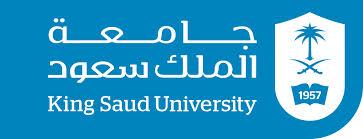         كلية التربيةقسم التربية ورياض الأطفالمفردات مقرر : أساليب التعلم والتعليم في المهارات العلميةرمز المقرر : 357 روض		            الشعبة : ٤٤٦٧٩الشعبة : ٤٤٦٨٠ساعات المقرر : ساعتان الفصل الدراسي الأول ١٤٤١/١٤٤٢هـأهدف المقرر :        أن تلم الطالبة بأهداف برنامج العلوم وأهمية الأنشطة العلمية في منهج الطفولة المبكرة .أن تلم الطالبة بالنظريات المفسرة لنمو وتطور المفاهيم  والتعريفات المختلفة للمفاهيم .أن تتمكن الطالبة من بناء الأنشطة العلمية والتخطيط لها بصورة تتفق مع نمو أطفال مرحلة الرياض. أن تتمكن الطالبة من تقييم تعلم الأطفال في مجال المفاهيم العلمية .مفردات المقرر:  تعريف المفهوم ، العوامل المؤثرة في نمو المفاهيم,أنواع المفاهيم ، مستويات نمو المفاهيم ، العوامل المؤثرة في تعلم المفاهيم عند الأطفال ، تصنيف المفاهيم العلمية .النظريات المفسرة لنمو وتطور المفاهيم (نظرية بياجية ، برونر ، فيجوتسكي) خصائص المثير المقدم للطفل ، اللعب كمدخل لتعلم المفاهيم العلمية لطفل الروضة . الخصائص المعرفية لأطفال الروضة ، تعريف المهارة ، مهارات التفكير التي تساعد في عملية تعلم المفاهيم العلمية ، استراتيجيات طرح الأسئلة .الأنشطة العلمية ، (دورها ، الأسس العامة لأنشطة المفاهيم العلمية ، الشروط الواجب توفرها في الأنشطة ، أهدافها ، موضوعاتها ، الوسائل المستخدمة في الأنشطة ، دور المعلمة في الأنشطة العلمية ومسئولياتها ) .تطبيقات عملية على نشاط طهي .تطبيق عملي على المفاهيم العلمية المطبقة في الوحدات التعليمية في المنهج .المتطلبات وتوزيع الدرجات : حضور و مشاركه : 5 درجاتمشروع المهمة الأدائية و تطبيق للخبرة الميدانية :  10درجات .واجبات : 5  درجات .تطبيق عملي على المفاهيم  :     55 درجة .اختبار نهائي :   25  درجة . المراجع : تنمية المفاهيم والمهارات العلمية (2004) ، بطرس حافظ ، عمان : دار المسيرة . .(مرجع أساسي)المفاهيم والمهارات العلمية والرياضية في الطفولة المبكرة (2009) عزة خليل عبدالفتاح ،  القاهرة:دار الفكر العربي (مرجع إثرائي)الأنشطة في رياض الأطفال (1997) ، عزة خليل عبد الفتاح ، القاهرة : دار الفكر العربي .(مرجع اثرائي)نمو المفاهيم العلمية للأطفال (2000) ، زكريا الشربيني ويسرية صادق ، القاهرة : دار الفكر العربي . .(مرجع اثرائي)مفاهيم الأنشطة العلمية لطفل ما قبل المدرسة (2009) ، آمال بدوي وأسماء توفيق ، القاهرة : عالم الكتب . .(مرجع اثرائي)دنيا العلوم للأطفال (2000) سلسلة كتب الفراشة ، بيروت : مكتبة لبنان . .(مرجع اثرائي)ملاحظة : تحرم الطالبة من دخول الامتحان النهائي في حال تجاوزت نسبة الغياب 25%من مجموع المحاضرات .* أي تغيير في توزيع الدرجات أوفي الجدول الزمني لمفردات المقرر سوف يتم التنويه عنه أثناء المحاضرة .للتواصل مع أستاذة المقرر : مكتب رقم/   205 مبنى ( 2) الدور الثانيالساعات المكتبية : الإثنين ١٢-١ ، الثلاثاء١٠-١ .البريد الألكتروني :  aalayoubi @ksu .edu .sa                                                                                    مع تمنياتي لكن بالتوفيق،،،،                                                                                  أستاذة المقرر : أماني الأيوبيالأسبوعالموضوعمتطلبات+ انشطة داخل المحاضرة1توزيع خطة المقرر و مناقشتها2إعطاء نبذه عن المفاهيم العلمية  وتصنيفها**واجب المفاهيم العلمية (3 مواضيع لكل مفهوم ) المفاهيم هي (كيميائية-فيزيائية-تغذيه وصحه- علوم الحياة- بيئية(الارض والفضاء))3شرح المفاهيم العلمية  وتصنيفها ، تعريف المفهوم , العوامل المؤثرة في نمو المفاهيم , أنواع المفاهيم**عمل ورقة عمل عن مفهوم علمي، ومناقشة المفاهيم4مستويات نمو المفاهيم ؛ العوامل المؤثرة في تعلم المفاهيم عند الأطفال**  
+ مشاهدة فلم علميإحضار أوراق عمل جاهزة عن مفاهيم علمية محدده (3أوراق عمل لمفاهيم مختلفة) ومناقشتها5النظريات المفسرة لنمو وتطور المفاهيم (نظرية بياجية,برونر, فيجوتسكي) , خصائص المثير المقدم للطفل6استراتيجيات طرح الأسئلة + شرح تطبيقات االمهمة الأدائية لتحضير الدرس **7تطبيقات عملية على المفاهيم العلمية ( العلوم الكيميائية +تطبيق ورقة عمل)متابعة تسليم درس المهمة الأدائية8الخصائص المعرفية لأطفال الروضة,تعريف المهارة,مهارات التفكير التي تساعد في عملية تعلم المفاهيم العلميةتسليم درس المهمة الأدائية ورقي والكتروني (الجزء النظري والعملي والتطبيقات كاملة)9تطبيقات عملية على المفاهيم العلمية (العلوم الفيزيائية +تطبيق ورقة عمل)عرض أعمال الطالبات10تطبيقات عملية على المفاهيم العلمية (علوم الأرض والبيئة + تطبيق ورقة عمل)عرض أعمال الطالبات + عرض فيديو لتفاعل الأطفال مع العمل المقدم11تطبيقات عملية على المفاهيم العلمية (علوم الصحة والتغذية + تطبيق ورقة عمل)عرض أعمال الطالبات12تطبيقات عملية على المفاهيم العلمية (الكيمياء + تطبيق ورقة عمل)عرض أعمال الطالبات13تطبيقات عملية على المفاهيم العلمية (علوم الحياة + تطبيق ورقة عمل)عرض أعمال الطالبات14الاختبار في الجزء النظري للمقرر